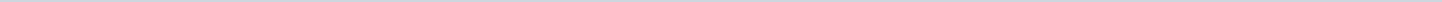 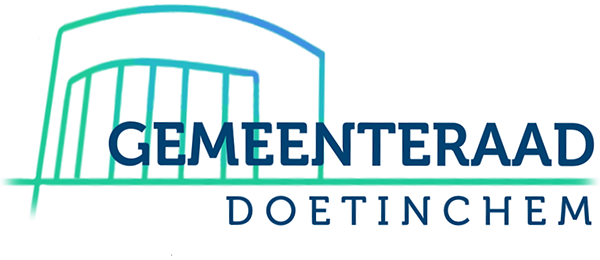 Gemeente DoetinchemAangemaakt op:Gemeente Doetinchem29-03-2024 14:28Toezeggingen11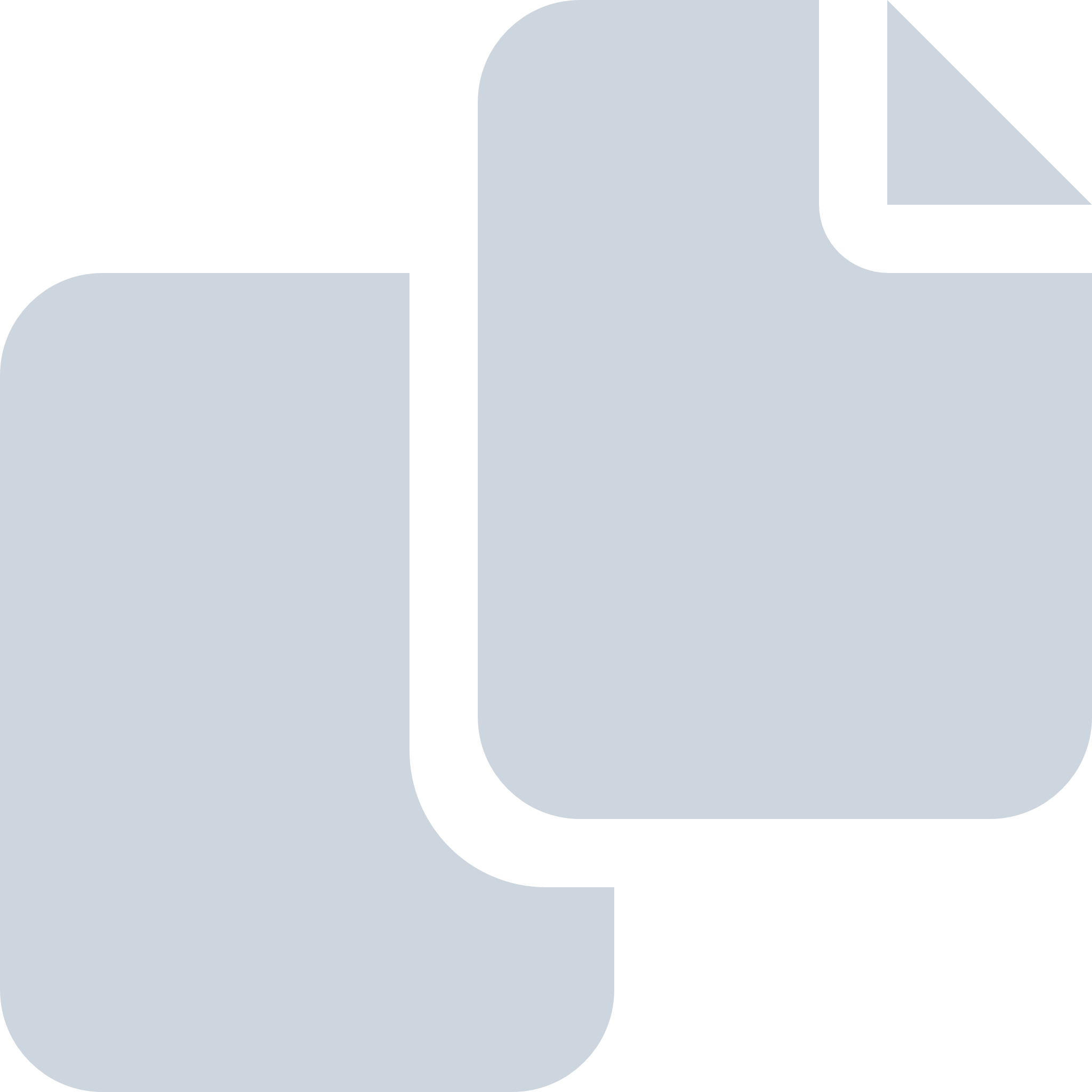 Periode: 2024#Naam van documentPub. datumInfo1.Toezeggingen aan de raad, bijgewerkt tot en met week 1228-03-2024PDF,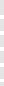 139,78 KB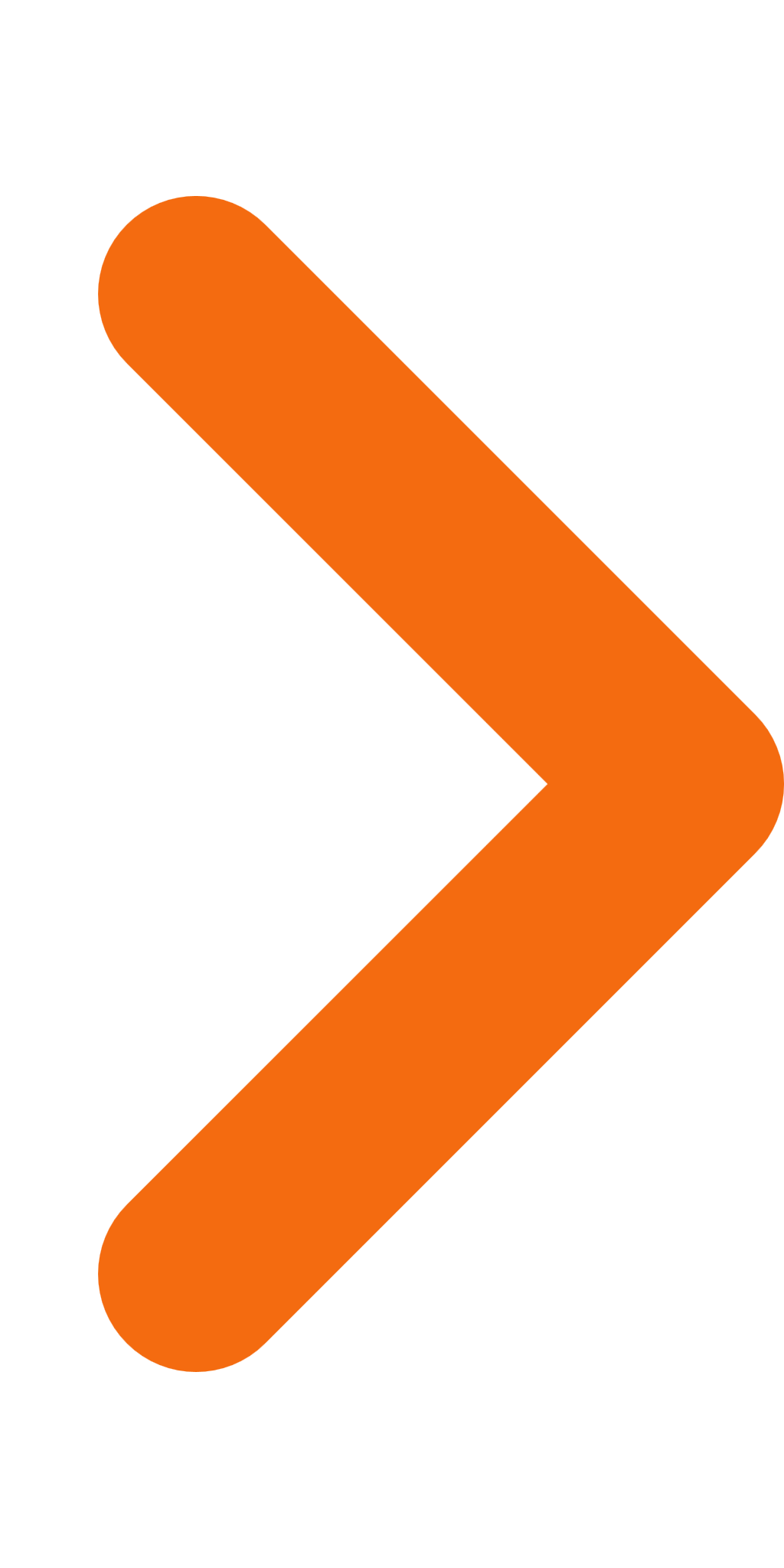 2.Toezeggingen aan de raad, bijgewerkt tot en met week 1121-03-2024PDF,139,69 KB3.Toezeggingen aan de raad, bijgewerkt tot en met week 1014-03-2024PDF,135,07 KB4.Toezeggingen aan de raad, bijgewerkt tot en met week 907-03-2024PDF,135,07 KB5.Toezeggingen aan de raad, bijgewerkt tot en met week 829-02-2024PDF,134,85 KB6.Toezeggingen aan de raad, bijgewerkt tot en met week 722-02-2024PDF,137,19 KB7.Toezeggingen aan de raad, bijgewerkt tot en met week 615-02-2024PDF,137,32 KB8.Toezeggingen aan de raad, bijgewerkt tot en met week 508-02-2024PDF,136,74 KB9.Toezeggingen aan de raad, bijgewerkt tot en met week 401-02-2024PDF,136,76 KB10.Toezeggingen aan de raad, bijgewerkt tot en met week 325-01-2024PDF,136,95 KB11.Toezeggingen aan de raad, bijgewerkt tot en met week 218-01-2024PDF,136,81 KB